Утверждаю Директор МБОУ СОШ № 45____________ Валиев М-Д.К.Программаработы с учащимися, состоящими на  внутришкольном учете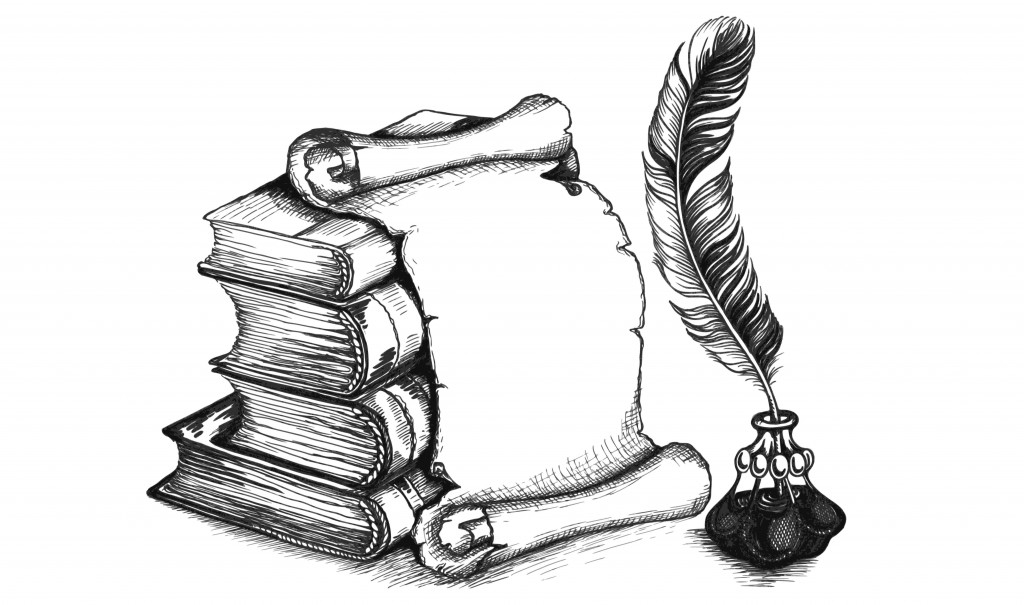 на 2020-2022 гг.1.Пояснительная  запискаВоспитание детей, которых мы называем трудными – это одна из главных воспитательных задач современной школы. С такими детьми мы имеем дело каждый день. Трудности, которые возникают с классом, почти всегда определяются такими детьми.Трудные подростки – это широкое и неоднородное понятие. Такие дети, без должного внимания к ним, обещают нам деградацию общества, признаки которой уже имеют место быть. Статистика сегодняшнего дня показывает, что количество подростков, имеющих отклонения в развитии, состоянии здоровья, поведении и нуждающихся в коррекционной, компенсирующей, реабилитационной работе постоянно растет, достигая 45 – 50% от общего контингента (по данным Н.П. Вайзмана).Термин «трудный подросток» чаще всего употребляется в качестве синонимов терминов «педагогически запущенный» или «ученик с отклонениями в обучении и воспитании».Понятие «педагогически запущенный» характеризует историю воспитания, «трудный» - говорит о результатах такого воспитания: учащийся труден для педагогов, по отношению к нему мало- или совсем неэффективны общепринятые формы и методы педагогического воздействия. Педагогически запущенный ребенок рано или поздно становится трудным. Трудности же не всегда следствие педагогической запущенности.В категорию «трудных» попадают самые разные школьники: дети из неблагополучных семей, неуспевающие, недисциплинированные, дети с различными нервными и психическими расстройствами, а также подростки, стоящие на учете в комиссиях по делам несовершеннолетних. Фрустрация, которая рассматривается как одна из форм психологического стресса, может сопровождаться у подростков различными негативными эмоциями: гневом, раздражением, чувством вины, страхом, агрессией и т. п. Рассматриваемая категория детей в большей степени, чем другие, склонна к риску возникновения социальной дезадаптации, что приводит к росту числа подростков среди наркоманов. В этих условиях особую важность приобретает проблема выбора адекватных методов психологической и педагогической работы с «трудными» подростками.Личность формируется в сложнейшей системе отношений. Будучи отраженными и обобщенными в сознании, они переходят в собственное отношение человека к действительности, становятся составной частью его самосознания.Социальный и педагогический аспекты запущенности взаимосвязаны и взаимообусловлены. Обще социальные умения и навыки переносятся в учение.Внешними причинами социально-педагогической запущенности являются дефекты семейного воспитания, а также просчеты в воспитательно-образовательной работе в школе. Внутренними причинами – могут быть индивидуальные психофизиологические и личностные особенности ребенка.Все вышесказанное подтверждает  актуальность системы целенаправленных действий по психолого-педагогической поддержке «трудных» подростков.Тем не менее, непосредственная практическая работа в образовательном учреждении с «трудными» подростками выявила необходимость в разработке программы, на которую педагоги-психологи могли бы опираться в своей практической деятельности. В практической направленности настоящей программы заключается ее актуальность и новизна.Программа «Трудные дети» направлена на определение уровня деформации и характера дисгармоний различных сторон качеств и свойств личности «трудного» ребенка, выявление путей и способов их профилактики и коррекции, создание комфортных социально-психологических условий для развития личности подростка. Работа по данной программе, при взаимодействии всех участников учебно-воспитательного процесса дает положительные результаты: у детей восстанавливается доверие к миру, снимается тревожность, напряженность, представляется возможность осознать собственные проблемы и улучшается процесс школьной и социальной адаптации. 2.Цель программы:Формирование сообщества участников образовательного процесса (родители, педагоги, психологи), координация их совместной деятельности по оказанию психолого-педагогической помощи «трудным» подросткам, реализации идей гуманистической педагогики, принципов толерантности, способствующих развитию личности подростка, формированию доверия к окружающим через принятие себя.                                                                              3.Задачи программы:Вовлечение детей и подростков в социально значимую деятельность.Профилактика негативных явлений, пропаганда здорового образа жизни.Содействие социальной адаптации подростков, находящихся в трудной жизненной ситуации.Формирование  творческих способностей, создание условий для самореализации личности через организацию досуга участников программы.Повышение уровня самооценки подростков, помощь в формировании ценностных ориентаций.4.Основные направления работы с учащимися, состоящими на ВШУI. Изучение учащихся, состоящих на ВШУ     1. Выявление  школьников состоящих на ВШУ   составление характеристик и индивидуальной рабочей тетради(запись тем разговоров) на каждого из них с учетом:  фамилии,  имени,  года рождения, класса,  здоровья,  учебы, поведения, общественной активности, состава семьи, педагогической обстановки,  эмоциональных отношений в ней, семейных проблем.     2. Установление характера педагогической запущенности,  отношения к учебной деятельности, отставания, проявления волевых качеств.     4. Определение коллективных проявлений, отношения к окружающим, к себе, к своей семье, к группировкам микрорайона.     5. Изучение  полезных интересов,  способностей и профессиональных намерений.     II. Реализация личностного подхода.     1. Видеть в каждом ученике уникальную личность, уважать ее, понимать, принимать, верить в нее. - Любить и уважать трудных сложнее,  чем хороших детей, но любовь и забота нужны им больше, т.к. они, как правило, обделены этими эмоциями; - Говорить с трудным как со взрослым,  не ломать резко его нравственные взгляды,  даже если они ошибочны,  а влиять на них постепенно.-  Забывать плохое сразу, прощать, помнить хорошее всегда; взять в основу работы с трудным оптимистическую гипотезу,  верить в исправление трудного: лучше ошибиться в доверии, чем необоснованно осудить.     2. Создавать такую обстановку ученья,  общения,  труда, в которой каждый ученик чувствовал бы себя личностью, ощущал бы внимание лично к нему.     - предоставлять  трудному возможность проявить себя с положительной стороны, скомпенсировать его недостатки выявлением  положительных сторон;     - организовать переубеждение на его собственном опыте.     3. Исключить  принуждение,  а  также всякое выделение недостатков ребенка;-понимать причины детского незнания и неправильного поведения и устранять их, не нанося ущерба личному достоинству ребенка.-  предъявляя требования к  трудному .  нельзя  угрожать,  вспоминать прошлые грехи, брать обещания, которые он не может выполнить; - быть искренним,  не лицемерить с трудным, не морализировать, не унижать его.     4. Организовать атмосферу "успеха",  помогать   детям  учиться  "победно", обретать уверенность в своих силах и способностях.     -вызывать, искать все положительное в трудном ,  опираться,  делать ставку на его проявление;     - не скупиться на поощрение и похвалу всех хороших сторон и социально ценных поступков трудного.     5. Учить школьника видеть личность , как в самом себе, так и в каждом из окружающих; развивать сознание в причастности к своему коллективу и к социальному целому.     - всячески поддерживать усилия трудного по самовоспитанию и перевоспитанию, создавая для этого специальные педагогические ситуации;     - вовлекать  и включать трудного в жизнь коллектива,  противопоставляя коллективные отношения вредным влияниям.     6. Завоевывать уважение и доверие учеников, для чего относиться к себе самому как к личности и быть интересной и значимой личностью  для своих воспитанников.     - влиять на трудного подростка,  прежде всего примером  собственного  поведения, доброго, справедливого отношения к делу, к людям, к детям;     - беречь ребячьи тайны, не предавать их;     - требовать от себя больше, чем от окружающих.5.  Организационно-методическое обеспечениеОсновной акцент в работе следует делать на выборе психологических средств  для решения поставленных задач, связанных с диагностико-коррекционной работой педагога-психолога.Методики, разработанные в научной психологии, при использовании педагогом требуют особой модификации, глубокого психологического анализа и грамотной интерпретации комплекса разных показателей в их динамике..Для оценки эффективности работы можно использовать специально разработанные анкеты. После опроса, проводимого регулярно по окончанию цикла коррекционных занятий, необходимо проанализировать адекватность подбора методических средств и содержания программы.Социально-реабилитационные технологии:Исследование микросоциума ребенка.Установление доверительных отношений.Методы обучения и воспитания:Рассказ, беседа, разъяснение, инструктаж, пример.Дискуссия, упражнения, ситуационный метод, воспитывающие ситуации, соревнование, поощрение.Демонстрация слайдов, компьютерных дисков, видеофильмов.Использование компьютерных технологий, фото и видео – техники.Диагностика ребенка:Исследование интересов подростков.Исследование ценностных ориентаций участников программы. Работа в группах, проведение групповых тренингов на следующие темы:на формирование позитивных дружеских отношений.групповую сплоченность.на формирование доверия друг к другу.6.Предполагаемые результаты Определяется уровень:1.  Развития навыка адекватного и равноправного общения, негативного отношения к вредным для здоровья занятиям;2.  Овладения необходимыми приемами и способами умственной деятельности;3.  Самооценки, сглаживания акцентуированных черт личности;4.  Сформированности положительных этических и правовых ориентиров;5.  Средовой адаптации «трудного» подростка;6. Сформированности активной социальной позиции подростка и развитие его способности производить значимые изменения в своей жизни и жизни окружающих людей;7.Эффективности проводимой системы профилактических и коррекционно-развивающих мероприятий.Выполнение мероприятий программы позволит:использовать существующие возможности и объединить разрозненные усилия педагогического, ученического коллективов, родительской общественности.повысить количество обучающихся с девиантным поведением, вовлеченных в дополнительное образование;осуществлять конкретную адресную помощь подросткам в профилактике безнадзорности и правонарушений;создать оптимальные условия для организации отдыха подростков, используя возможности дополнительного образования;совершенствовать правовую подготовку учащихся, родителей, педагогов.